§715.  LabelingA commercial feed shall be labeled as follows:  [PL 1971, c. 77, §1 (NEW).]1.  Commercial feed.  In case of a commercial feed, except a customer-formula feed, it shall be accompanied by a label bearing the following information:A.  The net weight;  [PL 1971, c. 77, §1 (NEW).]B.  The product name and the brand name, if any, under which the commercial feed is distributed;  [PL 1971, c. 77, §1 (NEW).]C.  The guaranteed analysis stated in such terms as the commissioner by regulation determines is required to advise the user of the composition of the feed or to support claims made in the labeling. In all cases the substances or elements must be determinable by laboratory methods such as the methods published by the Association of Official Analytical Chemists;  [PL 1971, c. 77, §1 (NEW).]D.  The common or usual name of each ingredient used in the manufacture of the commercial feed:The commissioner by regulation may permit the use of a collective term for a group of ingredients that perform a similar function, or the commissioner may exempt such commercial feeds or any group thereof, from this requirement of an ingredient statement, if the commissioner finds that such statement is not required in the interest of consumers;  [RR 2021, c. 1, Pt. B, §95 (COR).]E.  The name and principal mailing address of the manufacturer or the person responsible for distributing the commercial feed;  [PL 1971, c. 77, §1 (NEW).]F.  Adequate directions for use for all commercial feeds containing drugs and for such other feeds as the commissioner may require by regulation as necessary for their safe and effective use;  [PL 1971, c. 77, §1 (NEW).]G.  Such precautionary statements as the commissioner by regulation determines are necessary for the safe and effective use of the commercial feed.  [PL 1971, c. 77, §1 (NEW).][RR 2021, c. 1, Pt. B, §95 (COR).]2.  Customer-formula feed.  In the case of a customer-formula feed, it shall be accompanied by a label, invoice, delivery slip or other shipping document, bearing the following information:A.  Net weight;  [PL 1971, c. 77, §1 (NEW).]B.  Name and address of the manufacturer;  [PL 1971, c. 77, §1 (NEW).]C.  Name and address of the purchaser;  [PL 1971, c. 77, §1 (NEW).]D.  Date of delivery;  [PL 1971, c. 77, §1 (NEW).]E.  The product name and brand name, if any, and the net weight of each registered commercial feed used in the mixture, and the net weight of each other ingredient used;  [PL 1971, c. 77, §1 (NEW).]F.  Adequate directions for use for all customer-formula feeds containing drugs and for such other feeds as the commissioner may require by regulation as necessary for their safe and effective use;  [PL 1971, c. 77, §1 (NEW).]G.  Such precautionary statements as the commissioner by regulation determines are necessary for the safe and effective use of the customer-formula feed.  [PL 1971, c. 77, §1 (NEW).][PL 1971, c. 77, §1 (NEW).]SECTION HISTORYPL 1971, c. 77, §1 (NEW). RR 2021, c. 1, Pt. B, §95 (COR). The State of Maine claims a copyright in its codified statutes. If you intend to republish this material, we require that you include the following disclaimer in your publication:All copyrights and other rights to statutory text are reserved by the State of Maine. The text included in this publication reflects changes made through the First Regular and First Special Session of the 131st Maine Legislature and is current through November 1, 2023
                    . The text is subject to change without notice. It is a version that has not been officially certified by the Secretary of State. Refer to the Maine Revised Statutes Annotated and supplements for certified text.
                The Office of the Revisor of Statutes also requests that you send us one copy of any statutory publication you may produce. Our goal is not to restrict publishing activity, but to keep track of who is publishing what, to identify any needless duplication and to preserve the State's copyright rights.PLEASE NOTE: The Revisor's Office cannot perform research for or provide legal advice or interpretation of Maine law to the public. If you need legal assistance, please contact a qualified attorney.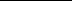 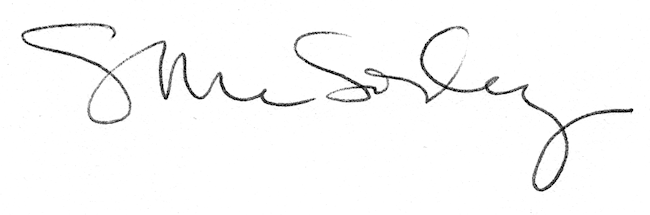 